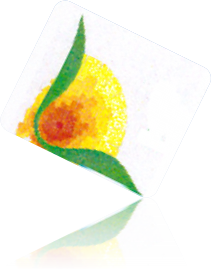     Gare 18 /19 luglio Acqua AcetosaDiscreta partecipazione dei nostri portacolori in questa prima  giornata di gare .Su tutti spicca il risultato di Riccardo Fugallo che con la misura di m. 6,97 stabilisce il suo nuovo personale.Buona la gara di Zuinisi Anna che con 26”28 eguaglia il personale sui 200m.Buono anche il rientro di Luca Parisi nella sua prima gara in pista.Risultati :5000 m. Parisi  Luca                                       14’57”87     400hs    Pietravalle Alessandro                      57”57Salto in lungo  Fugallo Riccardo                                6,97    M.P.200m. Zuinisi  Anna                                      26”28  Gala  Silvia                                          26”76Trombetta  Emilia                              27”69Zuinisi  Laura                                     28”50800m.Ruggiero  Silvia                                  2’20”96150m.CadetteBonesi  Alice                                       21”31Lancio del DiscoSplendori Miriam                               32,56